小田原養護学校湯河原校舎　愛称銘板設置状況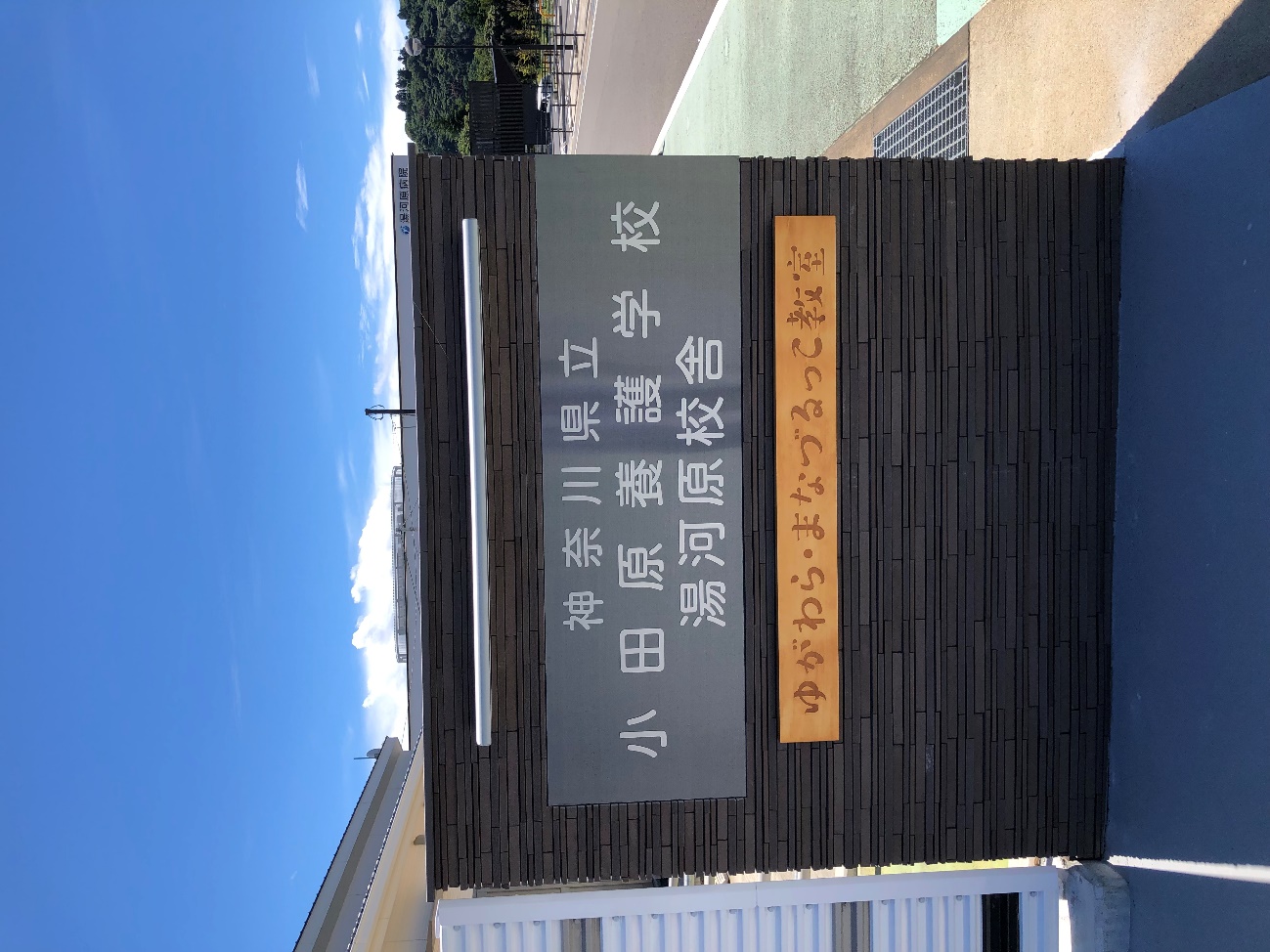 入口袖壁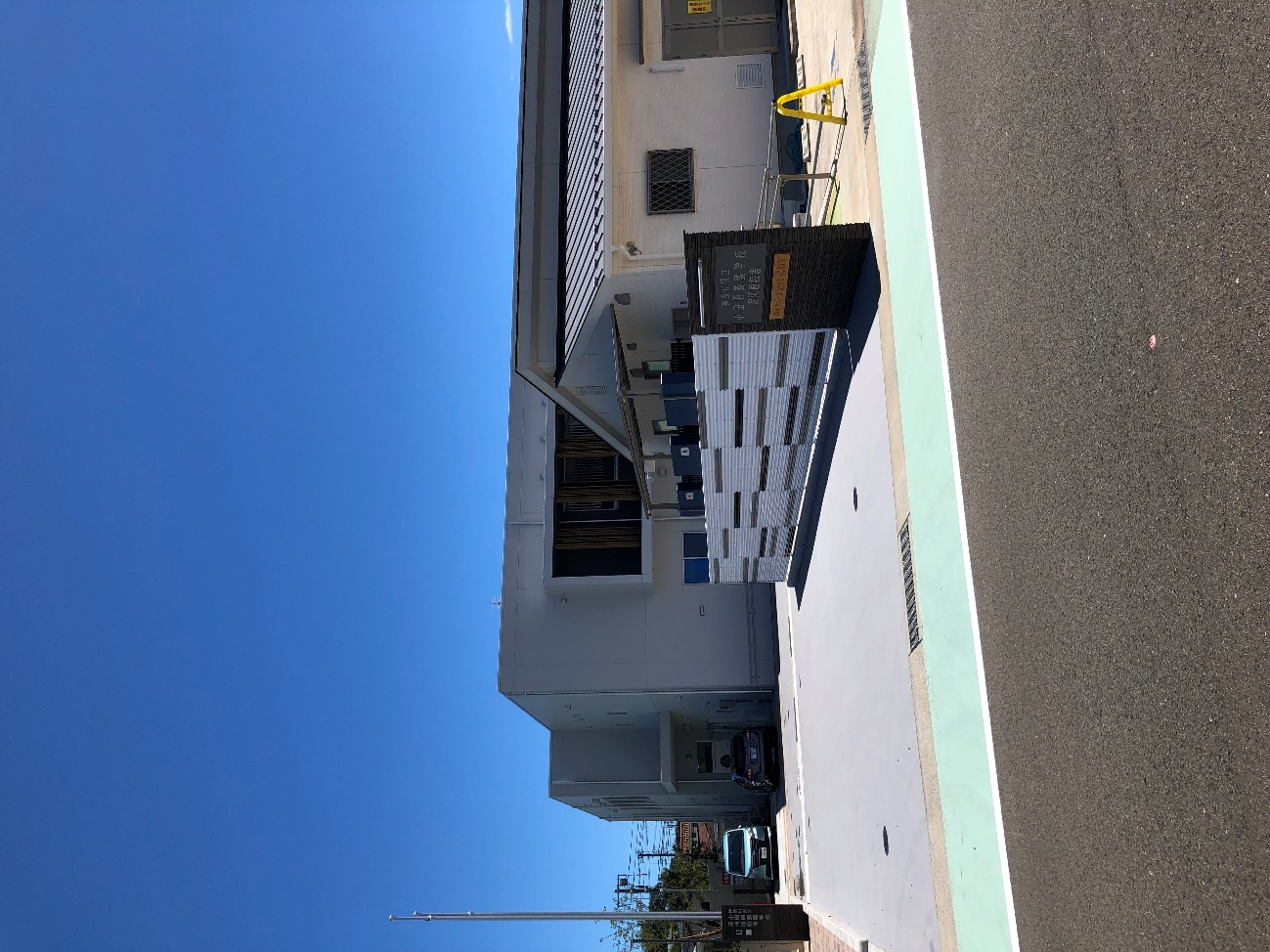 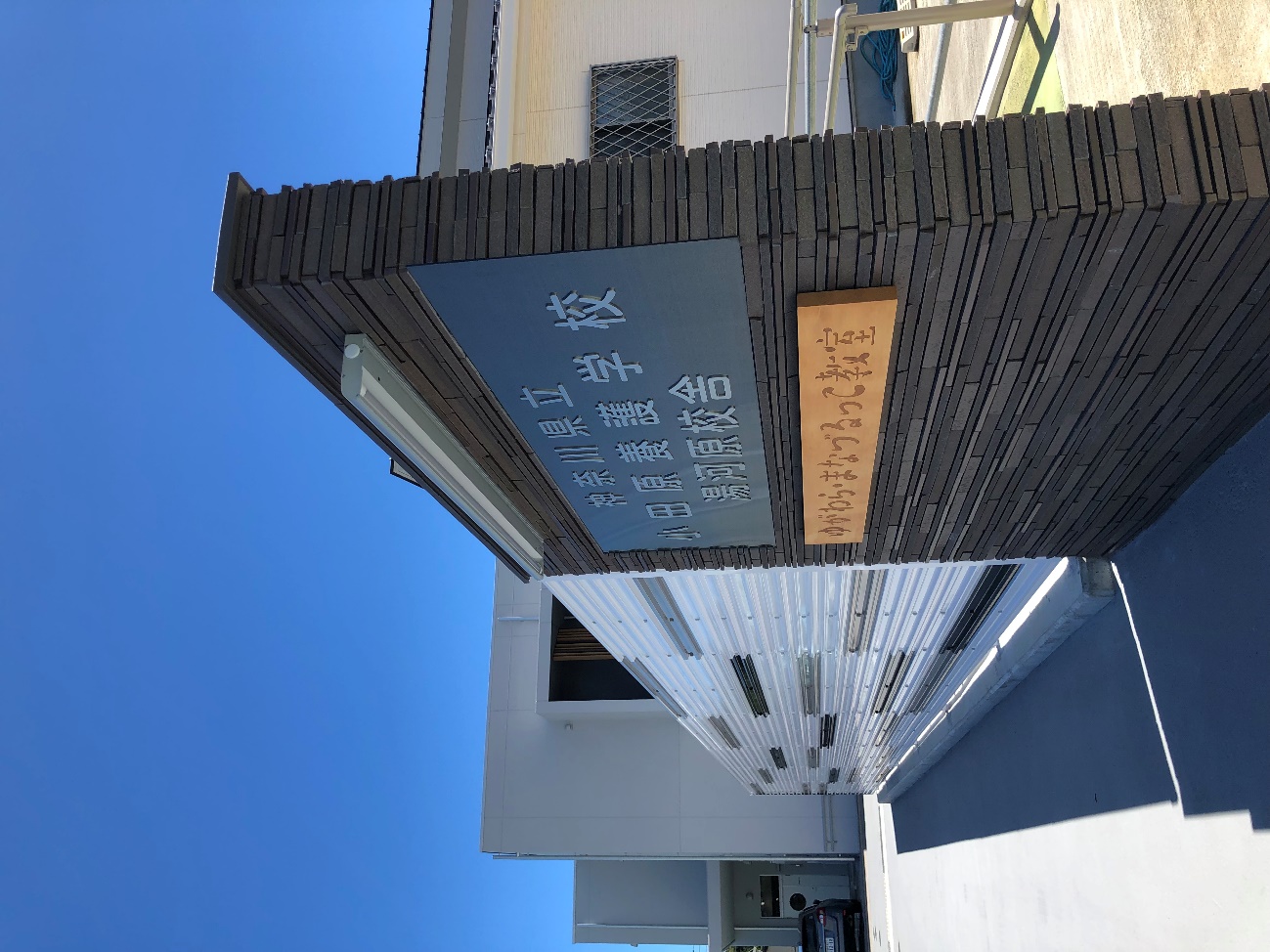 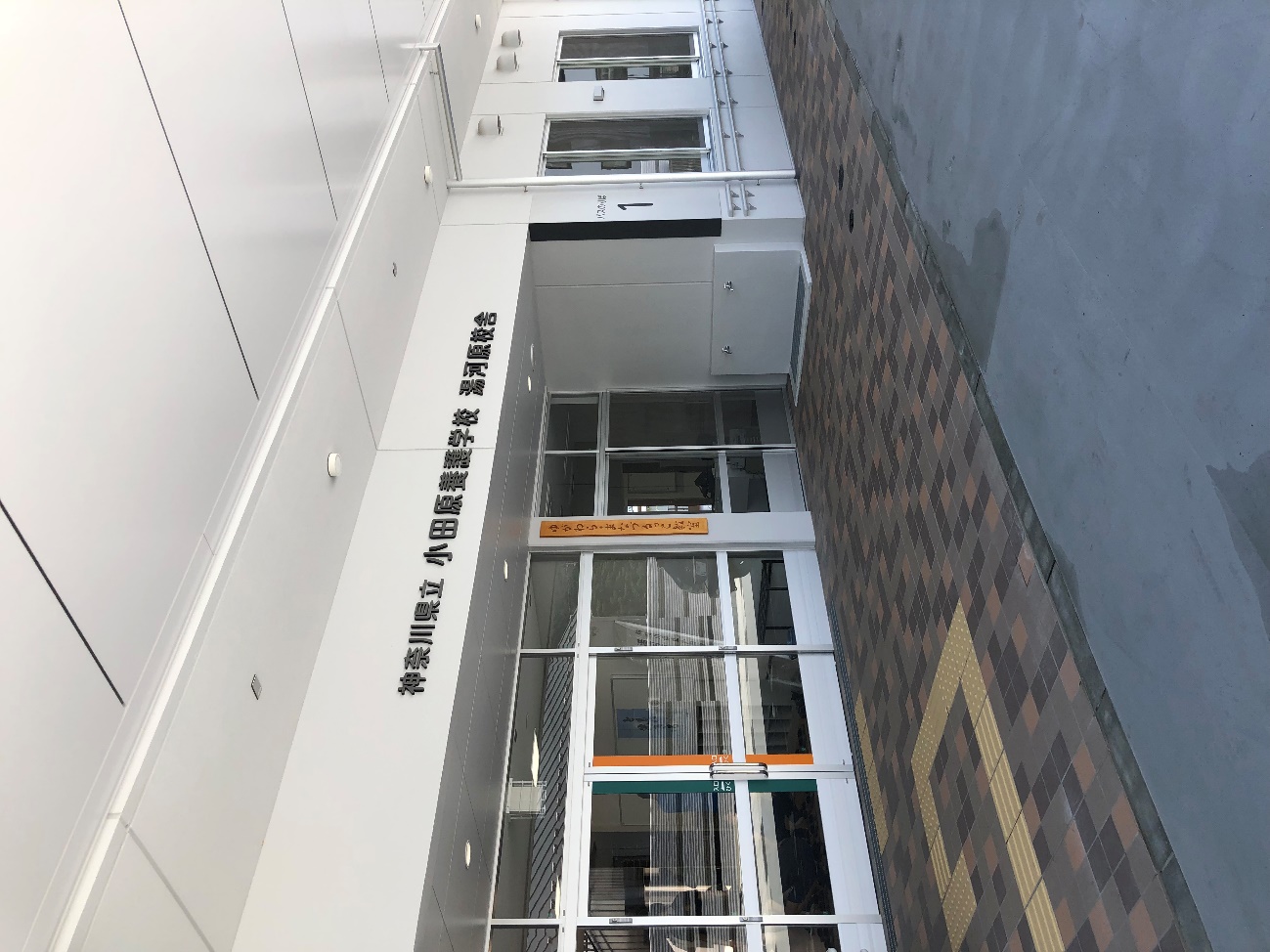 玄関・昇降口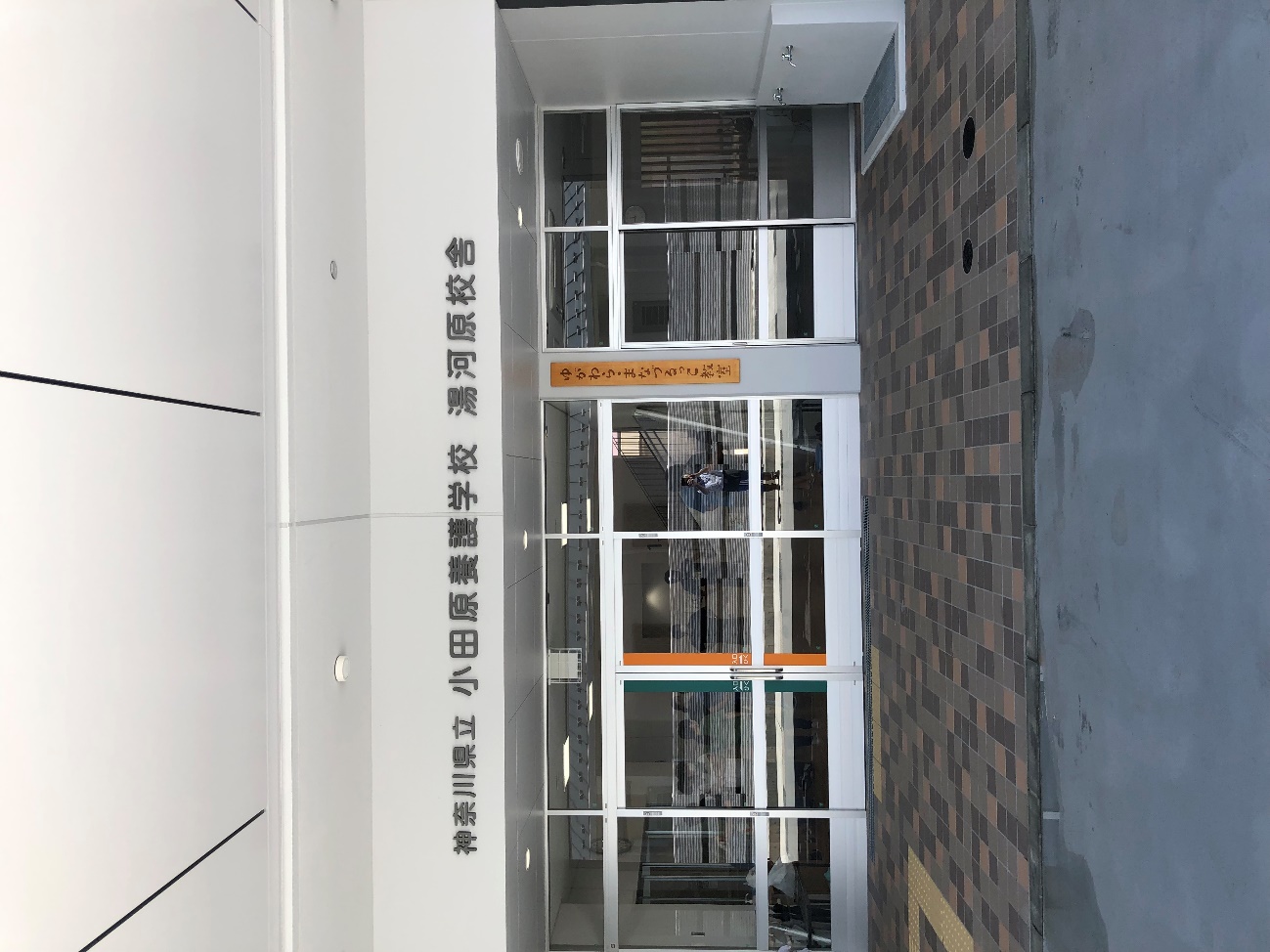 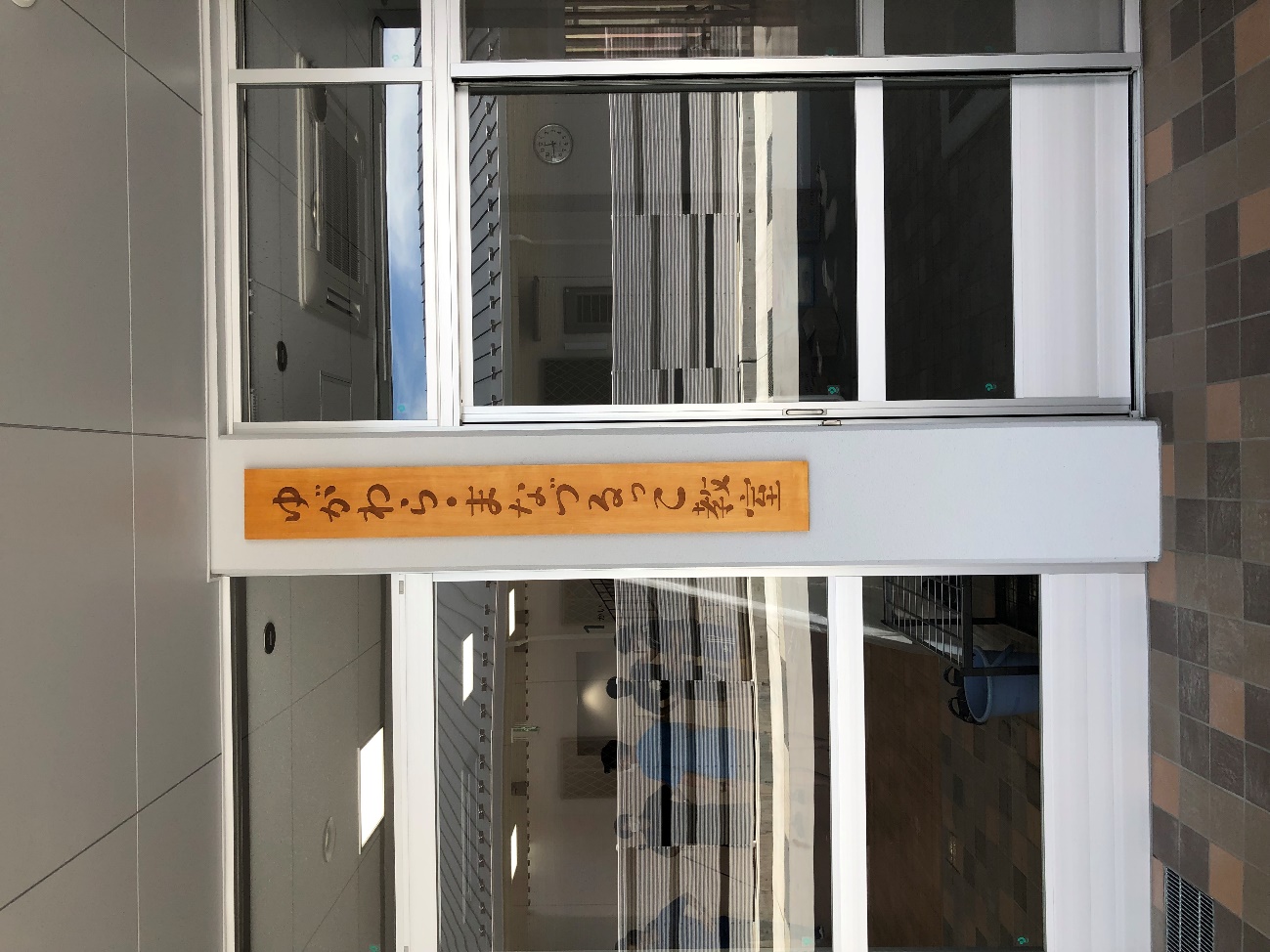 